JUDICIAL/LAW ENFORCEMENT AND EMERGENCY MANAGEMENT 	 	        COMMITTEE 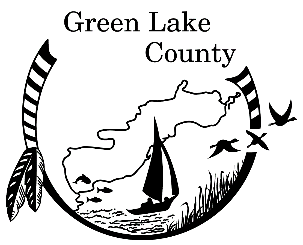 March 9, 2022The regular Judicial/Law Enforcement and Emergency Management Committee meeting was called to order by Chair Joe Gonyo at 10:30 a.m. on March 9, 2022, in the County Board room of the Green Lake County Justice Center, 571 County Road A, Green Lake, WI.  The requirements of the open meeting law were certified as being met.Present:  Joe Gonyo, Chair				Zoom: Ken Bates	   Sue Wendt							   Gene Thom		               Don Lenz	      					Others present in person:				Others present via Zoom:Matt Vande Kolk, Sheriff Office 			Casie Ewerdt, Circuit CourtAmy Thoma, Clerk of Courts 			Scott Mundro, Berlin JournalHarley Reabe, County Board Chair			Cathy Schmit, County Administrator            Gerise LaSpisa, District Attorney 			Mitzi Putzke, District Attorney’s Office	Dawn Klockow, Corporation Counsel 		Renee Thiem-Korth, Register of Deeds            Sara Radloff, Sheriff’s Office 			Sharon	Tony Daley, Berlin Journal 	PJ Schoebel, Dodge County Medical Examiner	Cindy Skipchak, Wiecki-Skipchak Funeral HomeTodd Wachholz, Wachholz and Sons Funeral HomePLEDGE OF ALLEGIANCE                    The Pledge of Allegiance was recited by the group.MINUTESMotion/Second (Lenz/Wendt) to approve the minutes of the February 9, 2022, regular meeting presented with the change that Corporation Counsel was present in person at the meeting.    No negative votes.  Motion carried.CORRESPONDENCE                    Thank you letter from A.F. Gelhar Company was in the packet to the Sheriff’s Office for 	their emergency response that the A.F. Gelhar fire on February 3, 2022. PUBLIC COMMENT	NoneAPPEARANCEPJ Schoebel, Dodge County Medical Examiner presented a PowerPoint Presentation on the difference between Coroner and Medical Examiner. Cindy Skipchak with Wiecki-Skipchak Funeral Home addressed the committee on how the Coroner/Medical Examiner position impacts the local funeral homes.             ORDINANCEOrdinance Amending Ch. 60 – Officers and Employees – Institute a Medical Examiner System and Abolish the Elective Office of Coroner. Discussion was held and questions were asked. Cathy Schmit stated if/when the ordinance is approved then they will figure out if the position will be full or part-time. Motion/Second (Wendt/Lenz) to institute a Medical Examiner System and Abolish the elective Office of Coroner. No negative votes.  Motion carried.2021 ANNUAL REPORTSThe Clerk of Courts, Circuit Court/Register in Probate, District Attorney’s, Emergency Management and Sheriff’s Office Annual Reports were in the packet for the committee to review. All the reports will be sent to the County Board in March.             DEPARTMENT RELATED REPORTS 	Clerk of Courts, Emergency Management and Sheriff’s Office had reports in the packet andnothing else to add. Gene Thom did ask where Emergency Medical Services was at. Corporation Counsel statedthat they are still in contract negotiations with Southern Green Lake Ambulance Services.            MONTHLY SHERIFF REPORTS Sheriff’s Office reports for February 2022, were included in the packet. No questions.           EXPENSE AND REVENUE MONTHLY REPORTS The February 2022 monthly expense and revenue reports were discussed and filed.            FUTURE MEETING DATE AND AGENDA ITEMSThe next regular meeting is set for April 13, 2022, at 10:30 a.m. in the County Board Room of the County Justice Center, 571 County Road A, Green Lake.            ADJOURNMeeting adjourned at 11:05 a.m.Respectfully submitted, Sara Radloff